Report on Visit to Blind SchoolSaturday, 03-Oct-2018The NSS Unit of Presidency College had raised funds to contribute to blind school run by Ms. Ashwini Angadi. Our Volunteers collected Stationery materials such as notebooks, pens, etc., also, ration items worth 13000/- . In addition to this Rs. 2000/- was contributed in the form of cash for procuring uniform material for the Children. Our Volunteers had spent about three hours with the children by entertaining them with some songs and story-telling activities.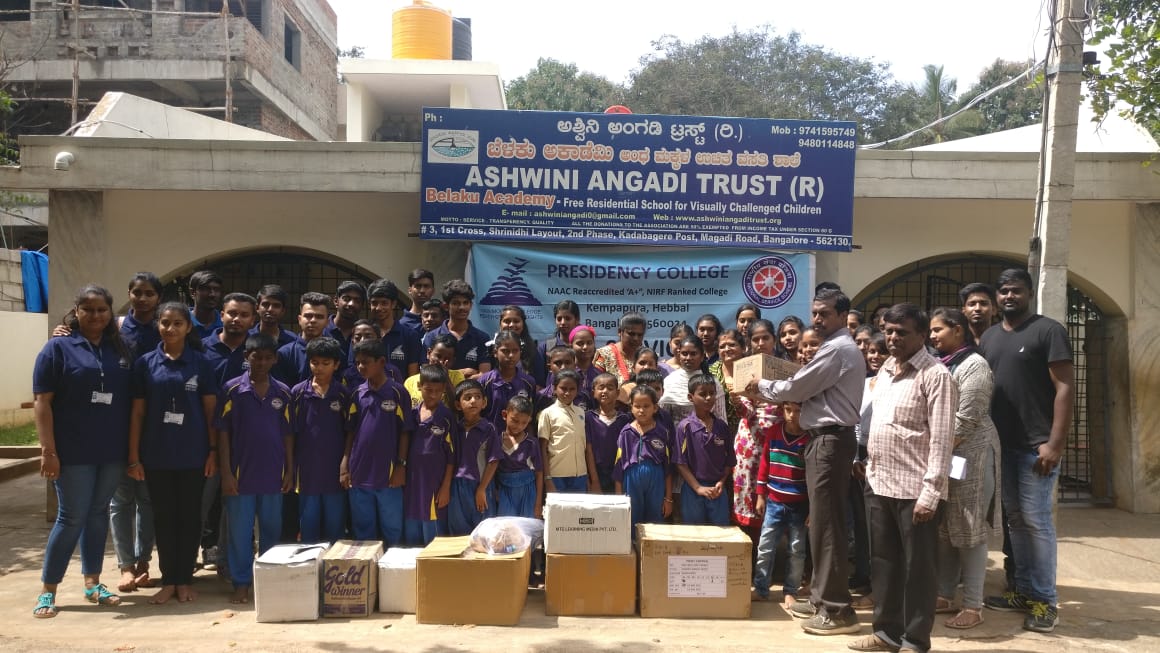 